от 28 октября 2022 года									         № 1246О дополнительных мерах поддержки граждан Российской Федерации, призванных на военную службу в Вооруженные Силы Российской Федерации в рамках частичной мобилизации, и членов их семей на территории городского округа город Шахунья Нижегородской областиВ соответствии с Указом Президента Российской Федерации от 21 сентября 2022 г. № 647 «Об объявлении частичной мобилизации в Российской Федерации»,  Указом Губернатора Нижегородской области от 10 октября 2022 № 205 «О дополнительных мерах поддержки граждан Российской Федерации, призванных на военную службу по мобилизации, либо заключивших контракт о добровольном содействии в выполнении задач, возложенных на Вооруженные Силы Российской Федерации, и членов их семей» в целях поддержки семей лиц, призванных на военную службу по мобилизации в Вооруженные Силы Российской Федерации (далее – лица, призванные на военную службу по мобилизации), администрация городского округа город Шахунья Нижегородской области  п о с т а н о в л я е т :         1.  Освободить от уплаты родительской платы за присмотр и уход за ребенком в муниципальных образовательных организациях, расположенных на территории городского округа город Шахунья Нижегородской области.2. Предоставить детям бесплатное посещение муниципальных учреждений дополнительного образования, спортивных секций в муниципальных учреждениях городского округа город Шахунья Нижегородской области.3.  Предоставить обучающимся по образовательным программам основного общего и среднего общего образования в муниципальных образовательных организациях городского округа город Шахунья Нижегородской области одноразовое бесплатное горячее питание, а в случае посещения группы продленного дня двухразовое бесплатное горячее питание. 4. Исключить случаи повторного требования документов необходимых для заключения социального военного контракта, в муниципальных образовательных организациях, реализующих образовательные программы дошкольного, основного общего, среднего общего образования, в муниципальных учреждениях дополнительного образования, а также в спортивных секциях.5. Финансовому управлению администрации городского округа город Шахунья Нижегородской области предусмотреть в бюджете городского округа город Шахунья Нижегородской области средства на возмещение расходов муниципальным образовательным организациям, реализующим образовательные программы дошкольного, основного общего, среднего общего образования за  одноразовое бесплатное горячее питания, а в случае посещения группы продленного дня двухразовое бесплатное горячее питание, на возмещение расходов уплаты родительской платы за присмотр и уход за ребенком в  муниципальных образовательных организациях, реализующих программу дошкольного образования.6. Начальнику общего отдела администрации городского округа город Шахунья Нижегородской области обеспечить опубликование посредством размещения настоящего постановления на официальном сайте администрации городского округа город Шахунья Нижегородской области и в газете «Знамя Труда».7.	Настоящее постановление вступает в силу после его официального опубликования посредством размещения на официальном сайте администрации городского округа город Шахунья Нижегородской области в газете «Редакция газеты «Знамя труда».8.  Контроль за выполнением настоящего постановления оставляю за собой.И.о. главы местного самоуправлениягородского округа город Шахунья							    А.Д.Серов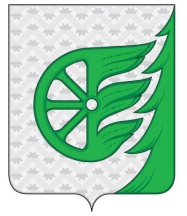 Администрация городского округа город ШахуньяНижегородской областиП О С Т А Н О В Л Е Н И Е